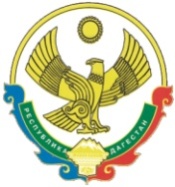 РЕСПУБЛИКА  ДАГЕСТАНСОБРАНИЕ   ДЕПУТАТОВГОРОДСКОГО ОКРУГА «ГОРОД КАСПИЙСК»368300, РД, г. Каспийск, ул. Орджоникидзе, 12, тел. 8 (246) 5-10-67, факс 8 (246) 5-10-67 сайт: kasp.info@yandex.ru.                    16 июня 2016 годРЕШЕНИЕ №5011-ой очередной сессии Собраниядепутатов городского округа «город Каспийск»шестого созыва    В соответствии со статьей 40 Устава городского округа «город Каспийск»,  Собрание депутатов городского округа «город Каспийск»	                    РЕШАЕТ:1. Утвердить прилагаемую структуру Администрации городского округа «город Каспийск» в новой редакции.      2. Признать утратившим силу Решение Собрания депутатов городского округа «город Каспийск»  №43 от 12.05.2016 года «Об утверждении структуры Администрации городского округа «город Каспийск».    3. Опубликовать настоящее Решение в газете «Трудовой Каспийск».  Глава городского округа      «город Каспийск»                                                                   М. Абдулаев                                                                                                 Председатель Собрания депутатов	городского округа «город Каспийск»                                       А. Джаватов                                                                                             Приложение	          к Решению Собрания депутатов                                                                                          городского округа «город Каспийск»                                                                                             №  50 от «16» июня  2016  годаСтруктура Администрации городского округа «город Каспийск»«Об утверждении структуры Администрации городского округа «город  Каспийск».№ п\пНаименование должностиКоличество единиц1231.Глава городского округа 12.1-ый заместитель главы администрации городского округа13.Заместитель главы администрации городского округа44.Управляющий делами администрации городского округа (руководитель аппарата)15.Заместитель управляющего делами городского округа (заместитель руководителя аппарата)1Итого:8 1.Управления администрации городского округа:                                     Управление делами:- главный специалист по мобилизационной работе1- главный специалист по делопроизводству1- ведущий специалист по делопроизводству1- ведущий специалист – зав. приемной1- ведущий специалист по административно –  хозяйственной работе1Архивный отдел:- начальник отдела1- ведущий специалист 1- специалист 1-ой категории1Итого:   82.                                 Финансовое управление:  - начальник управления 1- заместитель начальника1- начальник отдела1- главный специалист4- ведущий специалист4Итого:113.Организационно – проектное управление по экономике и инвестиционной политике: - начальник управления 1- заместитель начальника1Отдел экономики и прогноза:- начальник отдела 1- главный специалист1- главный специалист1Отдел межведомственного взаимодействия и информации:- начальник отдела 1- главный специалист1- ведущий специалист1Итого:84.Управление имущественных отношений:- начальник управления1- заместитель начальника2- главный специалист3- ведущий специалист6Итого:125.         Управление записи актов гражданского состояния:- начальник управления1- главный специалист1- ведущий специалист4Итого:6                    Отделы администрации городского округа:6.Отдел по делам культуры, ФК и спорта, молодежной политики и туризма:- начальник отдела1- заместитель начальника отдела1- главный специалист1- ведущий специалист2Итого:57.Отдел по строительству и архитектуре:- начальник отдела1- главный специалист1- ведущий специалист1Итого:38.Отдел учета и отчетности:- начальник отдела – главный бухгалтер1- главный специалист1- ведущий специалист – бухгалтер3Итого:59.Отдел муниципальных закупок и торговли: - начальник отдела1- главный специалист2- ведущий специалист1Итого:410.Юридический отдел:- начальник отдела1- главный специалист по вопросам общественной безопасности1- ведущий специалист1Итого:311.Отдел жилищно – коммунального хозяйства:- начальник отдела1- заместитель начальника отдела1- главный специалист1- ведущий специалист3Итого:612.Орган опеки и попечительства:- главный специалист1- ведущий специалист по вопросам опеки и попечительства несовершеннолетних2Итого:813.Комиссии администрации городского округа:- секретарь комиссии по делам несовершеннолетних1- заместитель Председателя административной комиссии1- секретарь административной комиссии1Итого:314.Технический и обслуживающий персонал:- уборщица служебных помещений8- водители служебного транспорта3Итого:11ИТОГО96